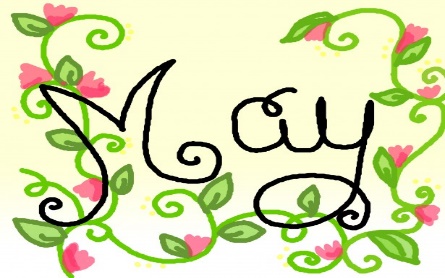 Bookbeat                                                                 Froid Public LibraryPageturners: Our book for May is The Handmaid’s Tale by Margaret Atwood. This futuristic novel should allow for some interesting discussions.Hopa Mountain: Our next round of books is here! The free books available are: The Lonesome Puppy by Nara, Frederick by Lionni (a Caldecott winner), Fox in Socks by Seuss(which comes boxed with a pair of socks!) and Pat the Bunny by Kunhardt. I recently received a new book order:New York Times bestsellers added to the collection are: Varina (the story of Jefferson Davis’s wife) by Frazier and I’ll be Gone in the Dark (the search for the Golden State killer)by McNamara. Other additions include Love and Other Consolation Prizes by Jamie Ford(a Montana author),  Enchantress of Numbers by popular author Jennifer Chiaverini, and Red Sparrow by Matthews which is the basis for a movie.Summer Reading Program: The theme this year is “Libraries Rock”.  The program will tentatively start the week after the Fourth of July and run for 5 weeks. I’ll be sending home a letter later this spring and posters will be put up around town.Froid Library Hours: 11:00 to 5:00 Tuesday, Wednesday, and Thursday